Sd/-PRINCIPALUNIVERSITY COLLEGE OF ENGINEERING KAKINADA (A)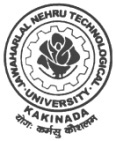 JAWAHARLAL NEHRU TECHNOLOGICAL UNIVERSITY KAKINADAKAKINADA-533 003. Andhra Pradesh. IndiaMECHANICAL ENGINEERING DEPARTMENTe-Procurement Tender NoticeRe-Tender/JNTUK/UCEK (A)/ME/Advanced Powder X-RayDiffraction System/2020-21/1, Dated:30.07.2020UNIVERSITY COLLEGE OF ENGINEERING KAKINADA (A)JAWAHARLAL NEHRU TECHNOLOGICAL UNIVERSITY KAKINADAKAKINADA-533 003. Andhra Pradesh. IndiaMECHANICAL ENGINEERING DEPARTMENTe-Procurement Tender NoticeRe-Tender/JNTUK/UCEK (A)/ME/Advanced Powder X-RayDiffraction System/2020-21/1, Dated:30.07.2020S.NoName of the WorkJNTUK, KAKINADA CAMPUSJNTUK, KAKINADA CAMPUS1Supply and Installation of Advanced Powder X-Ray Diffraction System for the Department of Mechanical Engineering, University College of Engineering Kakinada (A), JNTU Kakinada.The bidders can view /down load from www.apeprocurement.gov.in market place. Further details contact at Office of Principal, UCEK, Kakinada. Sd/- Principal,  Ph No. 0884-2300823                                                                   The bidders can view /down load from www.apeprocurement.gov.in market place. Further details contact at Office of Principal, UCEK, Kakinada. Sd/- Principal,  Ph No. 0884-2300823                                                                   